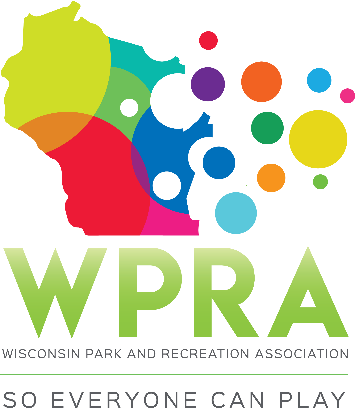 REC SECTION MEETING AGENDAAugust 8, 2019 10:00 amCALL MEETING TO ORDERROLL CALL:Greg Lamping; Chair		 ___		Tyler Ketterhagen; Region 1     ___Tony King; Past-Chair		 ___		Adrienne Lacy; Region 2           ___Troy Clarke; Chair-Elect	 ___		Ben Dayton;  Region 3	       ___Megan James, Sec/Treas	 NA_		Maggie Anderson; Region 4      _NAErin Russell; TR		 ___		Dan Zeroth; CBRSD	        ___APPROVE AGENDAOLD BUSINESSNomination for Vacant Board Positions  Future of YP of the Year UpdateNEW BUSINESSWorkshop PromotionsSilver Star Awards FormatStrategic Planning RetreatCOMMITTEE REPORTSSPRING WORKSHOP 2020 (Middleton )Speakers:Schedule templateCONFERENCE Moderator ScheduleREC AWARDS Pro and Young ProSilver StarPLAYGROUND WORKSHOPS OFFICER REPORTSCHAIR REPORT (Greg)PAST-CHAIR (Tony)CHAIR-ELECT (Troy)SECRETARY/TREASURER (Megan)REGION/WPRA REPORTS:REGION 1 (Tyler)REGION 2 (Adrienne)REGION 3 (Ben)REGION 4 (Maggie)CBRSD  (Dan)WPRA  (Megan)ANNOUNCEMENTS/OTHER MATTERS